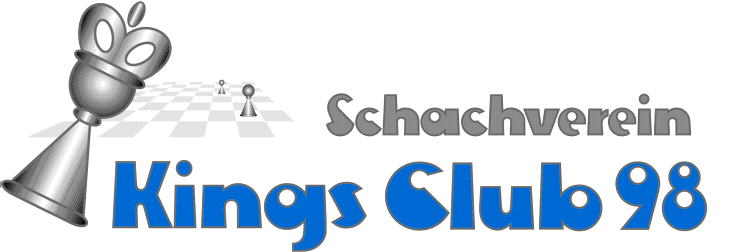 Schachverein Kings Club 98 e. V. E-Mail post@kingsclub98.deAufnahmeantragHiermit beantrage ich die Aufnahme als Mitglied des Schachvereins Kings Club 98 e. V. mit Wirkung ab dem Angaben zur PersonAnschrift und KontaktdatenMit meiner Aufnahme in den Schachverein Kings Club 98 e. V. erkenne ich die Satzung und die Ordnungen des Vereins an. Ich nehme zur Kenntnis, dass nur bei ordnungsgemäßer Beitragszahlung ein Versicherungsschutz bei Betätigung im Verein gewährleistet ist. NameVornameGeburtsdatumGeburtsortStaatsangehörigkeitBerufPostleitzahlOrtStraßeHausnummerTelefon privat Telefon dienstlichTelefon MobilE-Mail-AdresseOrt, DatumUnterschriftGgf. Unterschrift des gesetzlichen Vertreters